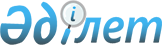 Об утверждении положения о государственном учреждении "Отдел культуры, развития языков, физической культуры и спорта Бородулихинского района Восточно-Казахстанской области"
					
			Утративший силу
			
			
		
					Постановление акимата Бородулихинского района Восточно-Казахстанской области от 06 марта 2015 года № 71. Зарегистрировано Департаментом юстиции Восточно-Казахстанской области 03 апреля 2015 года № 3810. Утратило силу - постановлением акимата Бородулихинского района Восточно-Казахстанской области от 19 апреля 2016 года № 62      Сноска. Утратило силу - постановлением акимата Бородулихинского района Восточно-Казахстанской области от 19.04.2016 № 62 (вводится в действие со дня подписания).

      Примечание РЦПИ.

      В тексте документа сохранена пунктуация и орфография оригинала.

      В соответствии со статьей 39 Закона Республики Казахстан от 23 января 2001 года "О местном государственном управлении и самоуправлении в Республике Казахстан", Указом Президента Республики Казахстан от 29 октября 2012 года № 410 "Об утверждении Типового положения государственного органа Республики Казахстан", акимат Бородулихинского района ПОСТАНОВЛЯЕТ: 

      1. Утвердить положение о государственном учреждении "Отдел культуры, развития языков, физической культуры и спорта Бородулихинского района Восточно-Казахстанской области", согласно приложению к настоящему постановлению.

      2. Признать утратившим силу постановление акимата Бородулихинского района от 27 ноября 2014 года № 282 "Об утверждении Положения о государственном учреждении Отдел физической культуры и спорта Бородулихинского района" (зарегистрированое в Реестре государственной регистрации нормвтивных правовых актах за № 3606 от 30 декабря 2014 года, опубликованное в газете "Пульс района" от 9 января 2015 года № 3 (6831), "Аудан тынысы" 6 января 2015 года № 2 (511)). 

      3. Настоящее постановление вводится в действие по истечении десяти календарных дней после дня его первого официального опубликования.

 Положение
о государственном учреждении "Отдел культуры, развития языков,
физической культуры и спорта Бородулихинского района
Восточно-Казахстанской области" 1. Общие положения      1. Государственное учреждение "Отдел культуры, развития языков, физической культуры и спорта Бородулихинского района Восточно-Казахстанской области" (далее Отдел) является государственным органом Республики Казахстан, осуществляющим руководство в сфере культуры, развития языков, физической культуры и спорта. 

      2. Отдел осуществляет свою деятельность в соответствии с Конституцией и законами Республики Казахстан, актами Президента и Правительства Республики Казахстан, иными нормативными правовыми актами, а также настоящим Положением.

      3. Отдел является юридическим лицом в организационно-правовой форме государственного учреждения, имеет печати и штампы со своим наименованием на государственном языке, бланки установленного образца, в соответствии с законодательством Республики Казахстан счета в органах казначейства.

      4. Отдел вступает в гражданско-правовые отношения от собственного имени.

      5. Отдел имеет право выступать стороной гражданско-правовых отношений от имени государства, если оно уполномочено на это в соответствии с законодательством.

      6. Отдел по вопросам своей компетенции в установленном законодательством порядке принимает решения, оформляемые приказами руководителя Отдела и другими актами, предусмотренными законодательством Республики Казахстан.

      7. Структура и лимит штатной численности Отдела утверждаются в соответствии с действующим законодательством.

      8. Местонахождение юридического лица: 070400, Республика Казахстан, Восточно-Казахстанская область, Бородулихинский район, село Бородулиха, улица Тәуелсіздіқ, 69.

      9. Полное наименование государственного органа – государственное учреждение "Отдел культуры, развития языков, физической культуры и спорта Бородулихинского района Восточно-Казахстанской области".

      10. Учредителем государственного учреждения "Отдел культуры, развития языков, физической культуры и спорта Бородулихинского района Восточно-Казахстанской области" является государство в лице местного исполнительного органа Бородулихинского района.

      11. Настоящее Положение является учредительным документом Отдела.

      12. Финансирование деятельности Отдела осуществляется из местного бюджета Бородулихинского района. 

      13. Отделу запрещается вступать в договорные отношения с субъектами предпринимательства на предмет выполнения обязанностей, являющихся функциями Отдела.

      14. Режим работы Отдела устанавливается правилами внутреннего трудового распорядка и не должен противоречить нормам трудового законодательства Республики Казахстан.

 2. Миссия, основные задачи, функции, права и обязанности государственного органа.      15. Миссия Отдела: обеспечение реализации основных направлений государственной политики в области культуры, функционирования языков, физической культуры и спорта.

      16. Задачи Отдела:

      1) осуществление единой государственной политики по развитию языковой сферы, культуры и искусства на территории района;

      2) обеспечение функционирования государственного языка в качестве основного языка делопроизводства в государственных органах;

      3) принятие мер по охране и широкому использованию культурно-просветительными организациями культурного наследия для повышения культурного уровня населения;

      4) проведение комплекса информационно-разъяснительных мероприятий среди населения по пропаганде хода практической реализации законодательно-нормативных актов в сфере культуры, функционирования языков, физической культуры и спорта;

      5) обеспечение повышения роли культурно-досуговых организаций и учреждений культуры в нравственном и эстетическом воспитании;

      6) оказание содействия в развитии библиотечного, музыкального, музейного и других видов искусства, народного творчества, художественной самодеятельности;

      7) выработка практических рекомендаций в области культуры, функционирования языков, а так же предложений по укреплению межнационального согласия;

      8) обеспечение развития массового спорта и национальных видов спорта на территории района;

      9) организация и обеспечение подготовки сборных команд района по массовым, национальным видам спорта, инвалидному спорту и их участия на областных спортивных соревнованиях; 

      10) руководство и контроль за работой по выполнению тестов Первого Президента Республики Казахстан – Лидера Нации;

      11) координация деятельности по развитию спортивной инфраструктуры.

      17. Функции Отдела: 

      1) создает государственные организации культуры района в сфере театрального, музыкального и киноискусства, библиотечного и музейного дела, культурно-досуговой работы, а также осуществляет поддержку и координацию их деятельности;

      2) организует работу по учету, охране и использованию памятников истории, материальной и духовной культуры местного значения;

      3) осуществляет проведение зрелищных культурно-массовых, спортивных мероприятий района, а также смотров, фестивалей и конкурсов среди любительских творческих объединений;

      4) проводит аттестацию государственных организаций культуры и спорта района;

      5) в пределах своей компетенции осуществляет управление коммунальной собственностью в области культуры и спорта;

      6) поддерживает и оказывает содействие в материально-техническом обеспечении государственных организаций культуры и спорта;

      7) присваивает одной из государственных библиотек района статус "Центральная";

      8) вносит предложения в исполнительные органы областей о наименовании и переименовании административно-территориальных единиц, составных частей населенных пунктов, а также уточнении и изменении транскрипции их наименований;

      9) обеспечивает соблюдение законодательства Республики Казахстан об охране и использовании объектов историко-культурного наследия;

      10) выступает заказчиком по строительству, реконструкции и ремонту объектов культурного, спортивного назначения района;

      11) вносит предложения в местные исполнительные органы района или в уполномоченный орган в пределах их компетенции, по устранению порчи, угрозы разрушения памятников истории и культуры;

      12) разрабатывает и обеспечивает осуществление плана мероприятий по реализации на территории района региональной программы функционирования и развития языков;

      13) проводит мероприятия районного уровня, направленные на развитие государственного и других языков;

      14) создает условия населению района для изучения казахского языка и других языов;

      15) организация работы по развитию физической культуры и спорта в районе;

      16) принятие мер по созданию инфраструктуры для занятий спортом физических лиц по месту жительства и в местах их массового отдыха;

      17) организация районных спортивных соревнований по видам спорта совместно с местными спортивными федерациями; 

      18) обеспечение подготовки сборных команд района по видам спорта и их выступления на областных спортивных соревнованиях; 

      19) обеспечение развития массового спорта и национальных видов спорта на территории района; 

      20) координация деятельности районных физкультурно-спортивных организаций на территории района;

      21) присвоение спортсменам спортивных разрядов: спортсмен 2 разряда, спортсмен 3 разряда, спортсмен 1 юношеского разряда, спортсмен 2 юношеского разряда, спортсмен 3 юношеского разряда;

      22) присвоение квалификационных категорий: тренер высшего уровня квалификации второй категории, тренер среднего уровня квалификации второй категории, методист высшего уровня квалификации второй категории, методист среднего уровня квалификации второй категории, инструктор-спортсмен высшего уровня квалификации второй категории, спортивный судья;

      23) реализация единого регионального календаря спортивно-массовых мероприятий;

      24) координация организации и проведения спортивных мероприятий на территории района;

      25) осуществление сбора, анализа информации по развитию физической культуры и спорта на территории района для предоставления местному исполнительному органу области по форме и в сроки, установленные законодательством Республики Казахстан;

      26) формирование и утверждение списков сборных команд по видам спорта по предложениям региональных и местных аккредитованных спортивных федераций;

      27) организация медицинского обеспечения официальных физкультурных и спортивных мероприятий;

      28) обеспечение общественного порядка и общественной безопасности при проведении физкультурных и спортивных мероприятий;

      29) координация вопросов строительства спортивных сооружений на территории района и обеспечение их доступности населению;

      30) оказание методической и консультативной помощи спортивным организациям;

      31) обеспечение деятельности районных неспециализированных детско-юношеских спортивных школ;

      32) ведение пропаганды физической культуры и спорта, повышение уровня знаний населения в практическом использовании компонентов физической культуры для сохранения и укрепления здоровья, предупреждения заболеваний, достижения высокого уровня работоспособности и долголетия, а также гуманистических идеалов и ценностей спорта;

      33) обеспечение инвалидам условия для доступа к спортивным сооружениям для занятия физической культурой и спортом, предоставление специального спортивного инвентаря;

      34) разработка проектов нормативных правовых актов акима и акимата района в пределах компетенции;

      35) представление интересов района во всех организациях при рассмотрении вопросов в пределах компетенции;

      36) осуществление в интересах местного государственного управления иных полномочий, возлагаемых законодательством Республики Казахстан.

      18. Права и обязанности Отдела:

      1) вносить на рассмотрение руководству района предложения по вопросам, входящим в компетенцию Отдела;

      2) в рамках компетенции, предусмотренной законодательством Республики Казахстан привлекать работников других отделов местных исполнительных органов района для рассмотрения и совместной разработки вопросов, касающихся деятельности Отдела;

      3) инициировать проведение в установленном порядке совещаний по вопросам, входящим в компетенцию Отдела;

      4) запрашивать в рамках компетенции установленной законодательством Республики Казахстан от других государственных органов, должностных лиц, организаций и их руководителей, граждан информацию необходимую для выполнения своих функций;

      5) давать консультации по вопросам, входящим в компетенцию Отдела;

      6) представлять необходимые материалы и информацию в пределах своей компетенции и в рамках законодательства в случае официального запроса об этом юридических и физических лиц;

      7) выполнять иные обязанности, входящие в компетенцию Отдела.

 3. Организация деятельности государственного органа      19. Руководство Отделом осуществляется первым руководителем, который несет персональную ответственность за выполнение возложенных на Отдел задач и осуществление им своих функций.

      20. Руководитель Отдела назначается на должность и освобождается от должности акимом Бородулихинского района в соответствии с законодательством Республики Казахстан.

      21. Полномочия руководителя Отдела:

      1) в установленном законодательстве порядке назначает на должности и освобождает от должностей работников Отдела;

      2) в установленном законодательством порядке осуществляет поощрение и налагает дисциплинарные взыскания на сотрудников Отдела;

      3) в пределах своей компетенции издает приказы, дает указания, подписывает служебную документацию; 

      4) утверждает должностные инструкции работников Отдела; 

      5 представляет интересы Отдела в государственных органах, иных организациях;

      6) утверждает штатное расписание Отдела в пределах лимита штатной численности и структуры, утвержденных постановлением акимата Бородулихинского района; 

      7) принимает необходимые меры по противодействию коррупции и несет за это персональную ответственность; 

      8) обеспечивает равный доступ мужчин и женщин к государственной службе в соответствии с их опытом, способностями и профессиональной подготовкой;

      9) осуществляет иные полномочия в соответствии с законодательством Республики Казахстан.

      Исполнение полномочий руководителя Отдела в период его отсутствия осуществляется лицом, его замещающим в соответствии с действующим законодательством Республики Казахстан.

 4. Имущество государственного органа      22. Отдел может иметь на праве оперативного управления обособленное имущество в случаях, предусмотренных законодательством.

      Имущество Отдела формируется за счет имущества, переданного ему собственником, а также имущества, приобретенного в результате собственной деятельности и иных источников, не запрещенных законодательством Республики Казахстан.

      23. Имущество, закрепленное за Отделом, относится к коммунальной собственности.

      24. Отдел не вправе самостоятельно отчуждать или иным способом распоряжаться закрепленным за ним имуществом и имуществом, приобретенным за счет средств, выданных ему по плану финансирования, если иное не установлено законодательством и настоящим Положением.

 5. Реорганизация и упразднение государственного органа      25. Реорганизация и упразднение Отдела осуществляются в соответствии с законодательством Республики Казахстан.

 Перечень организаций, находящихся в ведении государственного органа      1) Коммунальное государственное казенное предприятие "Центр обучения государственного и других языков Бородулихинского района Восточно-Казахстанской области";

      2) Коммунальное государственное учреждение "Бородулихинская детско-юношеская спортивная школа";

      3) Коммунальное государственное учреждение "Централизованная библиотечная система Бородулихинского района Восточно-Казахстанской области";

      4) Коммунальное государственное казенное предприятие "Дом культуры Бородулихинского районного отдела культуры";

      5) Коммунальное государственное казенное предприятие "Дом дружбы Бородулихинского района".


					© 2012. РГП на ПХВ «Институт законодательства и правовой информации Республики Казахстан» Министерства юстиции Республики Казахстан
				
      Аким района

Г. Акулов
Утверждено
постановлением акимата
Бородулихинского района
от 6 марта 2015 года № 71